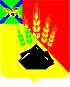 АДМИНИСТРАЦИЯ МИХАЙЛОВСКОГО МУНИЦИПАЛЬНОГО РАЙОНА ПОСТАНОВЛЕНИЕ 
07.10.2022                                              с. Михайловка                                                № 1204-паОб утверждении административного регламента предоставления муниципальной услуги «Согласование маршрута транспортного средства на перевозку опасных грузов по автомобильным дорогам общего пользования местного значения Михайловского муниципального района»Руководствуясь Федеральным законом от 06.10.2003 № 131-ФЗ «Об общих принципах организации местного самоуправления в Российской Федерации», Федеральным законом от 08.11.2007 № 257-ФЗ «Об автомобильных дорогах и о дорожной деятельности в Российской Федерации и о внесении изменений в отдельные законодательные акты Российской Федерации», Приказом Минтранса России от 11.04.2022 № 127 «Об утверждении Порядка выдачи специального разрешения на движение по автомобильным дорогам транспортного средства, осуществляющего перевозки опасных грузов», на основании Устава Михайловского муниципального района администрация Михайловского муниципального района ПОСТАНОВЛЯЕТ:1. Утвердить административный регламент по предоставлению муниципальной услуги «Согласование маршрута транспортного средства на перевозку опасных грузов по автомобильным дорогам общего пользования местного значения Михайловского муниципального района» (прилагается). 2. Муниципальному казенному учреждению «Управление по организационно-техническому обеспечению деятельности администрации Михайловского муниципального района» (Корж С.Г.) разместить настоящее постановление на официальном сайте администрации Михайловского муниципального района.3. Постановление вступает в силу с момента размещения на официальном сайте администрации Михайловского муниципального района в информационно-телекоммуникационной сети «Интернет».4. Контроль за исполнением настоящего постановления возложить на первого заместителя главы администрации муниципального района Зубок П.А.И.о. главы Михайловского муниципального района –Главы администрации района                                                          П.А. ЗубокПриложение № 1к постановлению администрацииМихайловского муниципального районаот 07.10.2022 № 1204-паАДМИНИСТРАТИВНЫЙ РЕГЛАМЕНТПРЕДОСТАВЛЕНИЯ МУНИЦИПАЛЬНОЙ УСЛУГИ«СОГЛАСОВАНИЕ МАРШРУТА ТРАНСПОРТНОГО СРЕДСТВА НА ПЕРЕВОЗКУ ОПАСНЫХ ГРУЗОВ ПО АВТОМОБИЛЬНЫМ ДОРОГАМ ОБЩЕГО ПОЛЬЗОВАНИЯ МЕСТНОГО ЗНАЧЕНИЯ МИХАЙЛОВСКОГО МУНИЦИПАЛЬНОГО РАЙОНА»ОБЩИЕ ПОЛОЖЕНИЯ 1. Предмет регулирования административного регламента1.1. Настоящий административный регламент предоставления муниципальной услуги «Согласование маршрута транспортного средства на перевозку опасных грузов по автомобильным дорогам общего пользования местного значения Михайловского муниципального района» (далее - Регламент) разработан в целях определения сроков и последовательности действий администрации Михайловского муниципального района по согласованию маршрута транспортного средства, осуществляющего перевозки опасных грузов по автомобильным дорогам общего пользования местного значения (далее - согласование маршрута), в случае, если маршрут, часть маршрута такого транспортного средства проходит по автомобильным дорогам местного значения. Согласование маршрута выполняет специалист отдела муниципального контроля администрации Михайловского муниципального района (далее - Отдел). 2. Требования к порядку информирования о предоставлении муниципальной услуги2.1. Сведения о местонахождении органа, предоставляющего муниципальную услугу, контактных телефонах, общий режим работы, интернет-адресах, адресах электронной почты размещены на официальном сайте Администрации (адрес сайта https://www.mikhprim.ru/index.php)  II. ПОРЯДОК СОГЛАСОВАНИЯ МАРШРУТА   3. В срок не превышающий 2 рабочих дней со дня регистрации заявления о выдаче специального разрешения и прилагаемых к нему документов, Территориальное подразделение Федеральной службы по надзору в сфере транспорта (далее - уполномоченный орган) в целях получения согласования маршрутов транспортных средств, осуществляющих перевозки опасных грузов, направляет в администрацию Михайловского муниципального района, запрос о согласовании маршрута перевозки опасного груза (далее – запрос)4. Запрос должен содержать: а) номер запроса и дату его направления;б) наименование и адрес органа местного самоуправления в пределах места нахождения владельца автомобильной дороги, с указанием наименования автомобильной дороги, находящейся в собственности Михайловского муниципального района;в) сведения о маршруте перевозки опасного груза (места нахождения начальных, промежуточных и конечных пунктов участков автомобильных дорог, по которым проходит маршрут, а также наименования данных автомобильных дорог);г) сведения о заявленном опасном грузе: четырехзначный идентификационный номер вещества или изделия (номер ООН), надлежащее отгрузочное наименование в соответствии с разделом 3.1.2 Приложения A к Европейскому соглашению о международной дорожной перевозке опасных грузов _далее – ДОПОГ), класс (для веществ и изделий класса 1 - классификационный код, указанный в колонке 3b таблицы A главы 3.2 Приложения A к ДОПОГ), группа упаковки;д) сведения о предполагаемом сроке осуществления перевозки опасного груза. 5. Запрос регистрируется специалистом отдела в журнале учета запросов на согласование маршрута транспортного средства, осуществляющего перевозку опасных грузов (далее - журнал учета) в срок, не превышающий 1 рабочего дня со дня его поступления.Журнал учета ведется в электронном виде.В срок, не превышающий 3 рабочих дней со дня регистрации запроса, специалист Отдела направляет в уполномоченный орган уведомление о согласовании или об отказе в согласовании маршрута перевозки опасного груза или о согласовании альтернативного маршрута перевозки опасного груза.6. Основаниями для отказа Администрацией Михайловского муниципального района в согласовании маршрута перевозки опасного груза являются:а) наличие на заявленном участке автомобильной дороги дорожных знаков, запрещающих движение грузовых транспортных средств и (или) движение грузовых транспортных средств, перевозящих опасные грузы;б) принятие в соответствии с законодательством Российской Федерации Администрацией Михайловского муниципального района решения о временном ограничении или прекращении движения транспортных средств по участку автомобильной дороги, указанном в заявленном маршруте перевозки опасного груза;в) прохождение маршрута перевозки опасного груза по автомобильным дорогам, непосредственно прилегающим к социально значимым объектам транспортной инфраструктуры, объектам, задействованным при подготовке и проведении массовых спортивных, культурных, научных и деловых мероприятий;г) наличие неполных или недостоверных сведений о заявленном участке маршрута перевозки опасного груза.7. При наличии оснований для отказа в согласовании заявленного маршрута перевозки опасного груза Администрация Михайловского муниципального района вправе согласовать маршрут по альтернативным участкам дорог между начальным, промежуточным и конечным пунктами маршрута перевозки в пределах сети муниципальных дорог.8. При наличии оснований для отказа в согласовании заявленного маршрута перевозки опасного груза, а также при отсутствии возможности согласования маршрута по заявленным участкам дорог или по альтернативным участкам дорог между начальным, промежуточным и конечным пунктами маршрута перевозки в пределах сети муниципальных дорог, специалист Отдела в срок, не превышающий 3 рабочих дней со дня регистрации запроса, направляет в уполномоченный орган уведомление об отказе в таком согласовании.При наличии на заявленном участке автомобильной дороги в период предполагаемого срока осуществления перевозки опасного груза ограничений по допустимым весовым и (или) габаритным параметрам транспортного средства, отличным от установленных в Правилах перевозок грузов автомобильным транспортом, утвержденных постановлением Правительства Российской Федерации от 21 декабря 2020 г. N 2200, вместе с уведомлением о согласовании такого маршрута перевозки опасного груза специалист Отдела направляет в уполномоченный орган информацию о наличии таких ограничений и о периоде их действия.9. Согласование, отказ в согласовании маршрута перевозки опасного груза или согласование альтернативного маршрута перевозки опасного груза администрацией Михайловского муниципального района направляется в Уполномоченный орган:а) на бумажном носителе;б) в электронной форме по адресу электронной почты.Документы, указанные в пунктах 6, 8, 9 Порядка, хранятся в Отделе на бумажном носителе. 